                       HOSTINEC DRAHOUŠ A BABINEC SRDEČNĚ ZVOU       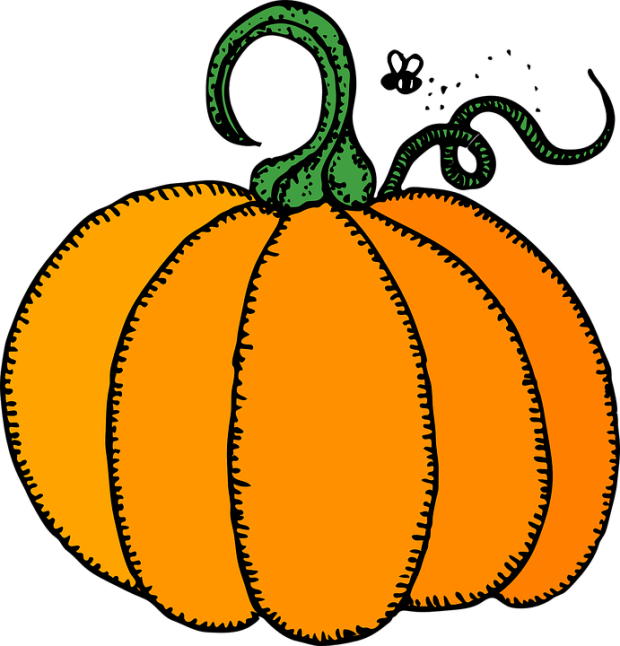            V NEDĚLI 21.ŘÍJNA OD 15 HODIN                NA  DLABÁNÍ                                                    A ROZSVÍCENÍ DÝNÍ     S OCHUTNÁVKOU DÝŇOVÝCH DOBROT  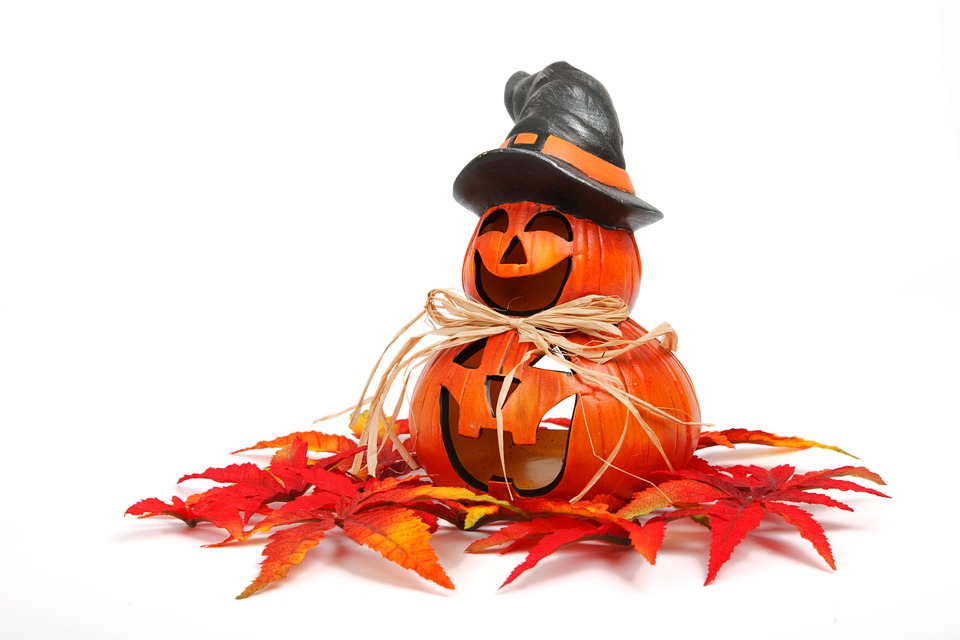 V NEDĚLI PO 15TÉ HODINĚ DLABEME DÝNĚ, DLE POČASÍ                           NA SÁLE, NEBO VENKU. KDO NEMÁ DÝNI NEVADÍ,                                   VYROBÍ SI Z PAPÍRU (VŠE MÁME)                                                                                                PO 16TÉ HODINĚ ROZSVÍTÍME DÝNĚ                                                                S SEBOU - DÝNĚ, NŮŽ ČI PILKU, NŮŽKY NA PAPÍR …                                                                        VÍTÁNY KULINÁŘSKÉ DOBROTY Z DÝNÍ…..                                                           